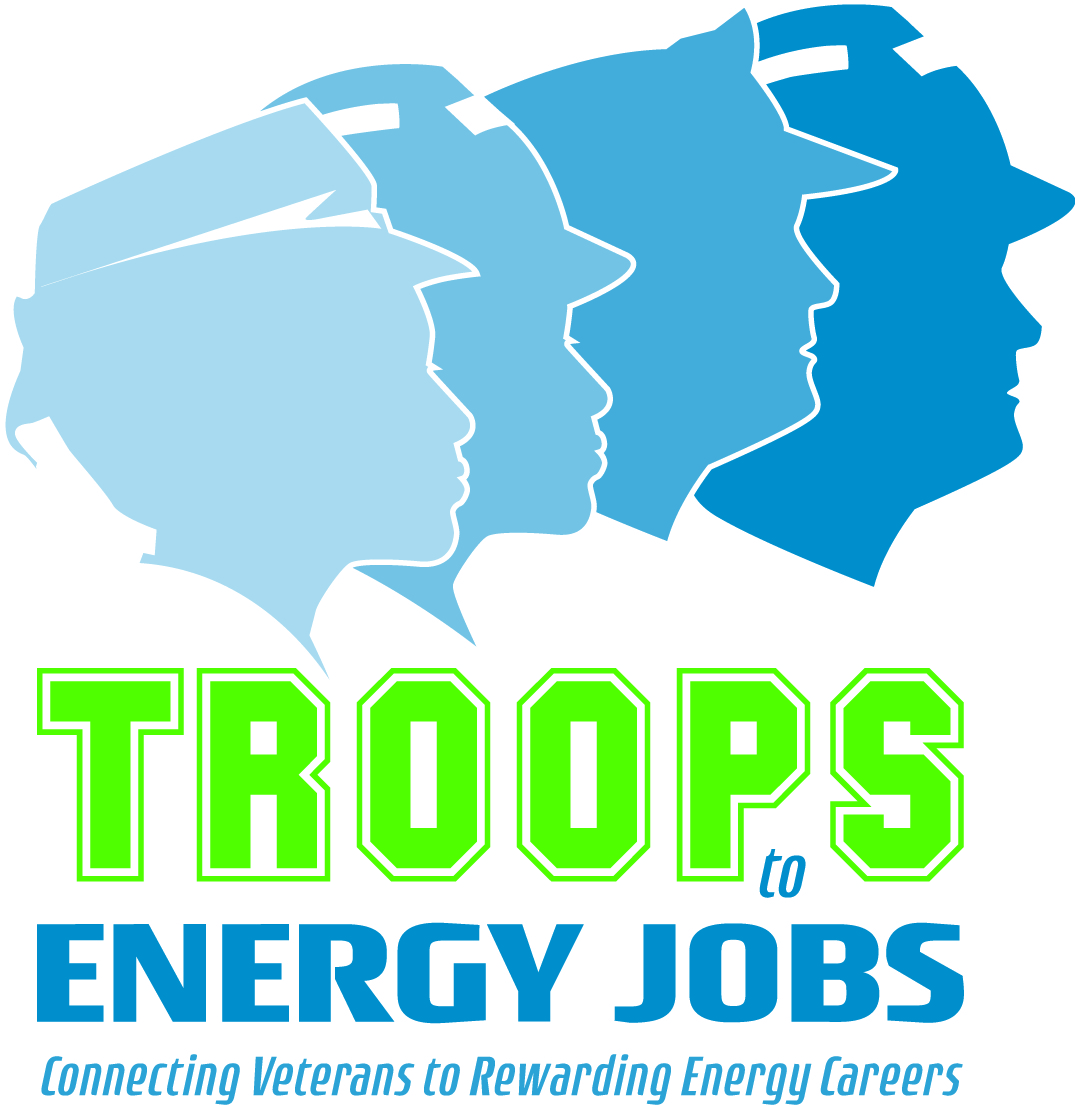 Mentee Self-Assessment   This self-assessment is a self-reflection activity for you to complete before we match you with a mentor. The purpose of this activity is to help you identify what you want to gain from a mentoring relationship and what traits we should look for or request in a mentor.MY PRIMARY GOALS FOR MENTORINGBased on this quick assessment, the two things I want a mentor to help me with most are:PRIMARY TRAITS I AM SEEKING IN A MENTORThe two main traits I want my mentor to have are:My Wants & Needs - Answer each question below.The ways I would like a mentor to help me with this are:Define Desirable Mentor Traits - To help me with this, my mentor may need these characteristics (include skills, knowledge, contacts):My immediate professional goal is: What I need to learn right now to succeed at work is:What I want to do at work right now is:My long term career interest or aspiration is:What I need to pursue this longer term career interest/ goal is: